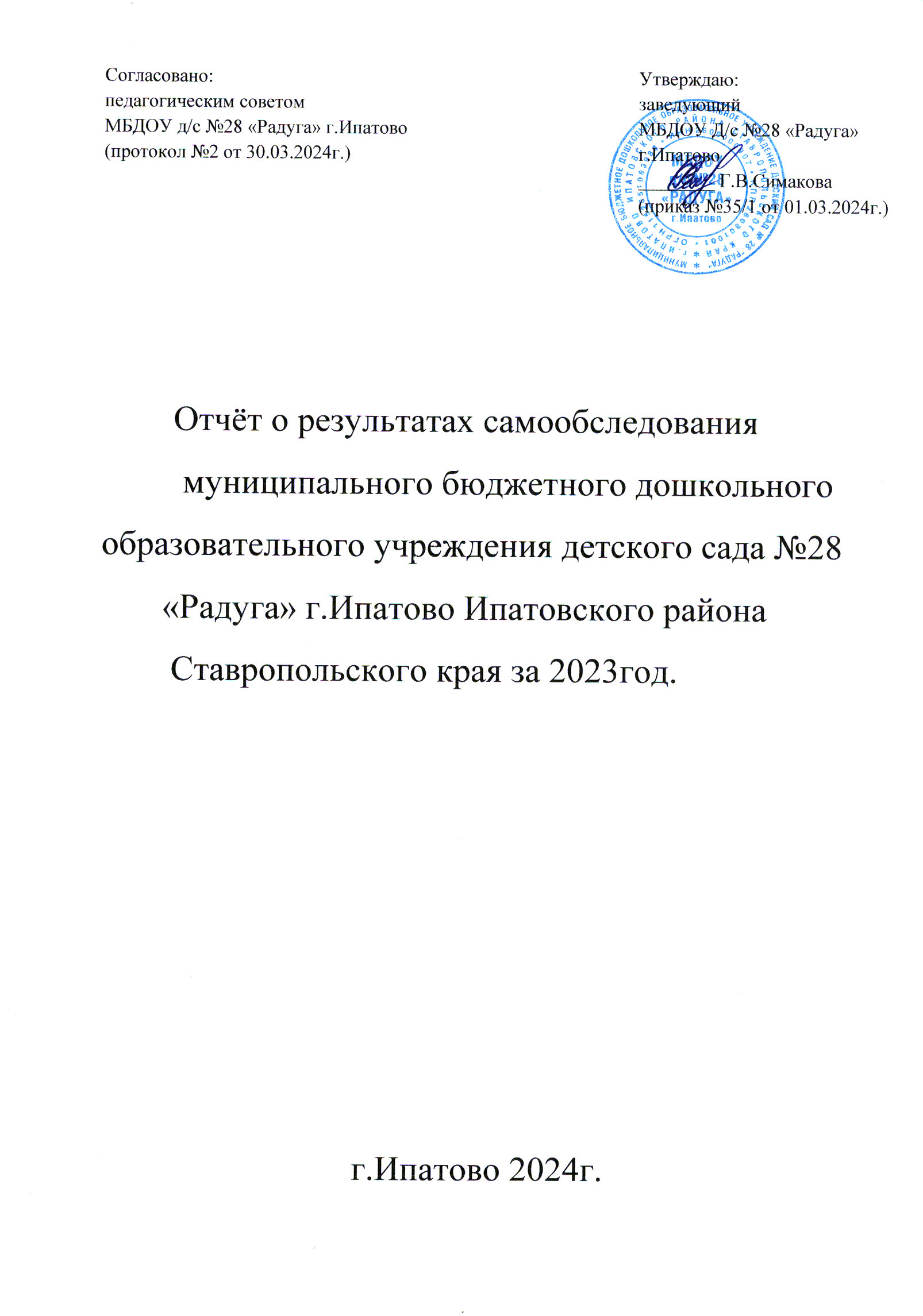 Общие сведения об образовательном учрежденииМуниципальное бюджетное дошкольное образовательное учреждение детский сад № 28  «Радуга» г. Ипатово Ипатовского района Ставропольского края (далее - ДОУ) - это двухэтажное кирпичное здание, проектная мощность – 200 мест, построено по типовому проекту. Общая площадь земельного участка 7958 кв.м. Площадь здания - 5985 кв. м.Основная цель деятельности ДОУ – образовательная деятельность по образовательным программам дошкольного образования, присмотр и уход за детьми, дополнительное образование детей и взрослых.Предметом деятельности ДОУ является реализация конституционного права граждан Российской Федерации на получение общедоступного и бесплатного дошкольного образования в интересах человека, семьи, общества и государства; обеспечение охраны и укрепления здоровья и создание благоприятных условий для разностороннего развития личности.Режим работы ДОУ определяется графиком работы. ДОУ функционирует в режиме полного дня, пятидневной рабочей недели с 7.30 до 18.00 часов и календарным временем посещения – круглогодично. Суббота, воскресенье и праздничные дни – нерабочие (выходные).Аналитическая частьI.Оценка образовательной деятельностиОбразовательная деятельность в ДОУ организована в соответствии с Федеральным законом от 29.12.2012г. № 273-ФЗ "Об образовании в Российской Федерации«, ФГОС дошкольного     образования.     С 01.01.2021     года     ДОУ     функционирует     в соответствии с требованиями СП 2.4.3648-20 «Санитарно-эпидемиологические требования к организациям воспитания и обучения, отдыха и оздоровления детей и молодежи», а с 01.03.2021 — дополнительно с требованиями СанПиН 1.2.3685-21 «Гигиенические нормативы и требования к обеспечению безопасности и (или) безвредности для человека факторов среды обитания».Образовательная деятельность ведется на основании утвержденной основной образовательной   программы дошкольного образования,   которая составлена в соответствии с ФГОС и ФОП  ДО .ДОУ посещали 181 воспитанник в возрасте от 2 до 7 лет. В ДОУ сформировано 9 групп общеразвивающей направленности и 2 группы комбинированной направленности. На начало учебного 2023года сформировано11 групп общеразвивающей направленностиОбразовательная деятельность направлена на формирование общей культуры воспитанников, развитие физических, интеллектуальных, нравственных, эстетических и личностных качеств с учетом возрастных и индивидуальных особенностей, формирование предпосылок учебной деятельности, сохранения и укрепления здоровья детей дошкольного возраста. Программа состоит обязательной части и части, формируемой участниками образовательного процесса. Обе части являются необходимыми и взаимодополняющими.Программа обеспечивает достижение воспитанниками готовности к школе. Образовательная деятельность ведётся на русском языке, в очной форме, нормативный срок обучения - 5 лет, уровень образования – дошкольное образование.Образовательная программа включает совокупность образовательных областей, которые обеспечивают разностороннее развитие детей с учетом их возрастных и индивидуальных особенностей по основным направлениям: физическому, познавательному, речевому, социально-коммуникативная, художественно-эстетическому, а также способствует становлению специфических видов детской деятельности (игровой, изобразительной, музыкальной и др.)Воспитательная работаС 01.09.2023г. ДОУ реализует рабочую программу воспитания и календарный план воспитательной работы, которые являются частью основной образовательной программы дошкольного образования.За 4 месяца реализации программы воспитания родители выражают удовлетворенность воспитательным процессом в ДОУ, что отразилось на результатах анкетирования, проведенного 19.12.2023г.   Вместе    с тем,    родители    высказали    пожелания    по введению   мероприятий в календарный план воспитательной работы ДОУ, например — проводить осенние и зимние спортивные мероприятия на открытом воздухе совместно с родителями. Предложения родителей   будут    рассмотрены   и при   наличии   возможностей   детского    сада    включены в календарный план воспитательной работы на следующий учебный год.Чтобы выбрать стратегию воспитательной работы, в 2023 году проводился анализ         состава семей воспитанников.Характеристика семей по составуВоспитательная работа   строится   с учетом   индивидуальных   особенностей   детей, с использованием разнообразных форм и методов, в тесной взаимосвязи воспитателей, специалистов и родителей. Детям из неполных семей уделяется большее внимание в первые месяцы после зачисления в ДОУ.Дополнительное образованиеВ ДОУ в 2023 году дополнительная общеразвивающая программа реализовалась по  физкультурно-оздоровительному и социально-гуманитарной направлениям. Источник финансирования: средства бюджета. Подробная характеристика — в таблице.Анализ родительского опроса, проведенного в декабре 2023 года, показывает, что дополнительное образование в детском саду реализуется достаточно активно, наблюдается хорошая посещаемость занятий.Оценка системы управления организацииУправление ДОУ осуществляется в соответствии с действующим законодательством и уставом ДОУ.Управление ДОУ строится на принципах единоначалия и коллегиальности. Коллегиальными органами управления являются: совет родителей, педагогический совет, общее собрание работников. Единоличным исполнительным органом является руководитель — заведующий.Органы управления, действующие в ДОУ:Структура и система управления соответствуют специфике деятельности ДОУ.В ДОУ ведется электронный документооборот, что  позволяет добиться увеличения эффективности работы детского сада за счет быстроты доставки и подготовки документов.По итогам 2023 года система управления ДОУ оценивается как эффективная, позволяющая учесть мнение работников и всех участников образовательных отношений. В следующем году изменение системы управления не планируется.Оценка содержания и качества подготовки обучающихсяУровень развития детей анализируется по итогам педагогической диагностики. Формы проведения диагностики:диагностические занятия (по каждому разделу программы);диагностические срезы;наблюдения, итоговые занятия.Ведутся диагностические карты освоения основной образовательной программы дошкольного образования ДОУ (ОПДО МБДОУ д/с №28 «Радуга» г.Ипатово составлена в соответствии с ФГОС ДО и с учётом ФОП ДО) в каждой возрастной группе. Карты включают анализ уровня развития воспитанников в рамках целевых ориентиров дошкольного образования и качества освоения образовательных областей. Так, результаты качества освоения ОПДО МБДОУ д/с №28 «Радуга» г.Ипатово составлена в соответствии с ФГОС ДО и с учётом ФОП ДО  на конец 2023 года выглядят следующим образом:С детьми, имеющими диагноз ОНР (3 и 4 уровня речевого развития), коррекционные занятия включали следующие направления: развитие связной речи, формирование фонематического слуха и подготовка к обучению грамоте, обогащение словаря и совершенствование словарного запаса, формирование грамматически правильной речи. Занятия проводились учителем-логопедом в игровой форме, так как у детей с речевыми нарушениями отмечается неустойчивое внимание, преобладает наглядно-действенное мышление.В мае 2023 года педагоги учреждения проводили обследование воспитанников подготовительной и старших групп на предмет оценки сформированности предпосылок к учебной деятельности в количестве - 30 человек. Задания позволили оценить возможность работать в соответствии с фронтальной инструкцией (удержание алгоритма деятельности), умение самостоятельно действовать по образцу и осуществлять контроль, обладать определенным уровнем работоспособности, а также вовремя остановиться в выполнении того или иного задания и переключиться на выполнение следующего, возможностей распределения и переключения внимания, работоспособности, темпа, целенаправленности деятельности и самоконтроля.Для определения психологической готовности к школьному обучению у выпускников обследованы психические процессы (восприятие, воображение, внимание, память, мышление, умение ребенка действовать по инструкции, по правилу). Результаты психологического обследования выпускников 2023 года представлены в таблице:Результаты педагогического анализа показывают преобладание детей с высоким и средним уровнями развития при прогрессирующей динамике на конец учебного года, что говорит о результативности образовательной деятельности в ДОУ.Оценка организации учебного процесса (воспитательно-образовательного процесса)В основе образовательного процесса в Детском саду лежит взаимодействие педагогических работников, администрации и родителей. Основными участниками образовательного процесса являются дети, родители, педагоги.Основные форма организации образовательного процесса:совместная деятельность педагогического работника и воспитанников в рамках организованной образовательной деятельности по освоению основной общеобразовательной программы;самостоятельная деятельность воспитанников под наблюдением педагогического работника.Занятия в рамках образовательной деятельности ведутся по подгруппам. Продолжительность занятий соответствует СанПиН 1.2.3685-21 и составляет:в группах с детьми от 1,5 до 3 лет — до 10 мин;в группах с детьми от 3 до 4 лет — до 15 мин;в группах с детьми от 4 до 5 лет — до 20 мин;в группах с детьми от 5 до 6 лет — до 25 мин;в группах с детьми от 6 до 7 лет — до 30 мин.Между занятиями в рамках образовательной деятельности предусмотрены перерывы продолжительностью не менее 10 минут.Основной формой занятия является игра. Образовательная деятельность с детьми строится с учётом индивидуальных особенностей детей и их способностей. Выявление и развитие способностей воспитанников осуществляется в любых формах образовательного процесса.Чтобы не допустить распространения вирусной инфекции, администрация детского сада в 2023   году   продолжила   соблюдать   ограничительные   и профилактические   меры в соответствии с СП 3.1/2.4.3598-20:ежедневный    усиленный    фильтр    воспитанников    и работников —    термометрию с помощью бесконтактных термометров и опрос на наличие признаков инфекционных заболеваний. Лица с признаками инфекционных заболеваний изолируются, а детский сад уведомляет территориальный орган Роспотребнадзора;еженедельную генеральную уборку с применением дезинфицирующих средств, разведенных в концентрациях по вирусному режиму;ежедневную влажную уборку с обработкой всех контактных поверхностей, игрушек и оборудования дезинфицирующими средствами;дезинфекцию посуды, столовых приборов после каждого использования;использование бактерицидных установок в групповых комнатах;частое проветривание групповых комнат в отсутствие воспитанников;проведение всех занятий в помещениях групповой ячейки или на открытом воздухе отдельно от других групп;требование о заключении врача об отсутствии медицинских противопоказаний для пребывания в детском саду ребенка, который переболел или контактировал с больным.Оценка качества кадрового обеспеченияВ учреждении работает трудоспособный, профессиональный коллектив воспитателей и специалистов, готовых к инновационным преобразованиям, исследовательской деятельности, обладающих умением проектировать и достигать запланированного результата.ДОУ укомплектован педагогами на 89%. Общее количество работающих - 41 человек, в том числе педагогических работников – 13 человек. Соотношение воспитанников, приходящихся на 1 взрослого:воспитанник/педагоги -14/1;воспитанники/все сотрудники – 4/1.По возрасту педагогический коллектив можно разделить на четыре  категории: до 30 лет – 2  человека (15%), от 30 до 40 лет – 4 человека (31%), от 40 до 50 лет – 4  человек (31%), от 50 до 60 лет – 3 человека (23%).Уровень образования педагогических работников: высшее профессиональное образование - 3 человека (23%), среднее профессиональное образование - 10 человек (77%).Педагоги постоянно повышают свою квалификацию: работают по темам самообразования, изучают методическую литературу, проходят курсы повышения квалификации, профессиональной переподготовки, участвуют в районных методических объединениях, открытых мероприятиях различной направленности, вебинарах, видеоконференциях. Все это в комплексе дает хороший результат в организации педагогической деятельности и улучшении качества образования и воспитания дошкольников.Основной формой стимулирования непрерывного повышения уровня квалификации педагогических и руководящих работников, их личностного профессионального роста, использования современных педагогических технологий и технологий управления является аттестация.Уровень квалификации педагогических работников: высшая квалификационная категория - 7 человек (54 %), первая квалификационная категория - 2 человек (15 %), соответствие занимаемой должности -  0 человек (0%),без категории – 4 человек (31%).Для повышения профессиональной компетентности педагогов разработан и реализуется план повышения квалификации педагогических работников детского сада.В ДОУ примерно равное количество педагогов с большим стажем работы и молодых, полных творческих сил сотрудников. Такое соотношение благоприятно влияет на осуществление наставничества, обеспечивает определенную стабильность и преемственность педагогической деятельности. Данный факт является мощной платформой для дальнейшего повышения и укрепления высокого уровня образования в ДОУ.Оценка учебно-методического и библиотечно-информационного обеспеченияВ ДОУ библиотека является составной частью методической службы. Библиотечный фонд располагается в методическом кабинете, кабинетах специалистов, группах детского сада. Библиотечный фонд представлен методической литературой по всем образовательным областям основной общеобразовательной программы, детской художественной литературой, периодическими изданиями, а также другими информационными ресурсами на различных электронных носителях. В каждой возрастной группе имеется банк учебно-методических пособий, рекомендованных для планирования воспитательно-образовательной работы в соответствии с обязательной частью ООП.В 2023 году приобретены  набор панелей «Мы из России», «Изба» , бизитумба «Финансовая грамотность», балансировочные доски, которые воспитатели творчески используют в своей деятельности. В дальнейшем необходимо продолжать формирование банка методической литературы по региональному компоненту и безопасности.Оборудование и оснащение методического кабинета достаточно для реализации образовательных программ. В методическом кабинете созданы условия для возможности организации совместной деятельности педагогов. Кабинет в достаточной степени оснащен техническим и компьютерным оборудованием.Информационное обеспечение ДОУ включает:21 персональный компьютер, 2 проектора, 2 экрана, 1 интерактивную доску с пультовым управлением, принтеры, МФУ.− программное обеспечение – позволяет работать с текстовыми редакторами, интернет- ресурсами, фото-, видеоматериалами, графическими редакторами.Методическое обеспечение способствует развитию творческого потенциала педагогов, качественному росту профессионального мастерства и успехам в конкурсном движении.В ДОУ учебно-методическое и информационное обеспечение достаточное для организации образовательной деятельности и эффективной реализации образовательных программ.Оценка материально-технической базыВ ДОУ сформирована материально-техническая база для реализации образовательных программ, жизнеобеспечения и развития детей. В ДОУ оборудованы помещения:− групповые помещения – 11;− кабинет заведующего – 1;− методический кабинет – 1;− кабинет заместителя заведующего по АХР – 1;− музыкальный зал – 1;− кабинет учителя-логопеда – 1;− кабинет педагога-психолога – 1;− пищеблок – 1;− прачечная – 1;− кладовая чистого белья – 1;− кабинет оператора хлораторной установки – 1;− медицинский кабинет – 1;− процедурный кабинет – 1;− изолятор – 2;− плавательный бассейн − 1;− физкультурный зал – 1;− костюмерная – 1.При создании предметно-развивающей среды воспитатели учитывают возрастные, индивидуальные особенности детей своей группы. Оборудованы групповые комнаты, включающие игровую, познавательную, обеденную зоны.В группах создана комфортная, безопасная предметно-развивающая среда. Каждая группа имеет мини-уголок, в котором имеются дидактические игры, пособия, художественная литература, необходимая для организации разных видов деятельности.Для проведения сюжетно-ролевых игр оборудованы игровые уголки: «Поликлиника», «Парикмахерская», «Магазин», "Кухня".Оборудование отвечает санитарно-эпидемиологическим правилам и нормативам, гигиеническим, педагогическим и эстетическим требованиям, требованиям безопасности.Наличие и оснащенность специализированных кабинетов и помещений позволяет проводить с детьми коррекционную работу.На территории ДОУ расположены: 11 прогулочных участков с теневыми навесами, спортивная площадка, автогородок, цветочные клумбы. Игровые участки в достаточной степени оборудованы малыми архитектурными формами, спортивно-игровыми конструкциями для различных видов деятельности.Территория ДОУ ограждена, обеспечена наружным электрическим освещением и исключает несанкционированный доступ.Подъезд к ДОУ оборудован указательными знаками дорожного движения, имеются благоустроенные тротуары, дорожная разметка.ДОУ оборудовано системой пожарной сигнализации - установлена РСПИ ОИ ОС «Стрелец – Мониторинг»: извещатель пожарный дымовой, оповещатель охранно – пожарный звуковой, оповещатель охранно – пожарный речевой. Здание ДОУ оборудовано системами противодымной защиты. Система передачи извещений о пожаре обеспечивает автоматизированную передачу по каналам связи извещений о пожаре. Система противопожарной защиты и эвакуации обеспечивает защиту людей и имущества от воздействия опасных факторов пожара. Состояние эвакуационных путей и выходов обеспечивает беспрепятственную эвакуацию воспитанников и персонала в безопасные зоны. Поэтажные планы эвакуации разработаны, расположены в свободном доступе в холлах ДОУ.Для обеспечения безопасности в ДОУ имеется кнопка «экстренного вызова» с выходом на пульт вневедомственной охраны. Введен пропускной режим. Заключён договор с охранным предприятием «Русь –А».Материально-техническое состояние ДОУ и территории соответствует действующим санитарно-эпидемиологическим требованиям к устройству, содержанию и организации режима работы в дошкольных организациях, правилам пожарной безопасности, требованиям охраны труда и антитеррористической защищенности. Деятельность по оснащению предметно- развивающей среды ДОУ будет продолжена и в следующем году.Оценка функционирования внутренней системы оценки качества образованияВнутренняя оценка осуществляется мониторингом, контрольными мероприятиями. Контроль в ДОУ осуществлялся с целью выявления уровня и системы работы дошкольного учреждения, оптимизации и координации работы всех структурных подразделений детского сада для обеспечения качества образовательного процесса.Мониторинг качества образовательной деятельности в 2023 году показал хорошую работу педагогического коллектива по всем показателям.Состояние здоровья и физического развития воспитанников удовлетворительные. 91 процент детей успешно освоили образовательную программу дошкольного образования в своей возрастной группе. Воспитанники подготовительных групп показали высокие показатели готовности к школьному обучению.В течение 2023 года воспитанники ДОУ успешно участвовали в конкурсах и мероприятиях различного уровня.В период с 11.10.2023г. по 13.10.2023г. проводилось анкетирование 130 родителей, получены следующие результаты:доля     получателей     услуг,      положительно     оценивающих     доброжелательность и вежливость работников организации, — 94 процента;доля	получателей	услуг,	удовлетворенных компетентностью	работников  организации, — 91 процент;доля получателей услуг, удовлетворенных материально-техническим обеспечением организации, — 94 процента;доля	получателей	услуг,	удовлетворенных	качествомпредоставляемых образовательных услуг, — 90 процентов;доля получателей услуг, которые готовы рекомендовать организацию родственникам и знакомым, — 96 процентов.Результаты опроса показывают удовлетворенность родителей качеством предоставляемых образовательных услуг, присмотром и уходом, питанием и т.д.II. Показатели деятельностимуниципального бюджетного дошкольного образовательного учреждения детского сада № 28 "Радуга" г. ИпатовоИпатовского района Ставропольского края за 2023 годИТОГИ 2023 КАЛЕНДАРНОГО года(с 1 января 2023 года по 29 декабря 2023 года)МБДОУ д/с № 28 «Радуга» г. Ипатово1. Приняли участие в мероприятиях Международного уровня (сотрудники и дети):2. Приняли участие в мероприятиях Всероссийского уровня (сотрудники и дети):3.Приняли участие в мероприятиях краевого уровня (сотрудники и дети):4 .Приняли участие в мероприятиях муниципального уровня (сотрудники и дети):Педагогические работники награждены дипломами и благодарственными письмами за подготовку и участие  воспитанников в конкурсах.Анализ показателей указывает на то, что учреждение имеет достаточную инфраструктуру, которая соответствует требованиям СП 2.4.3648-20 «Санитарно- эпидемиологические      требования      к организациям      воспитания      и обучения,      отдыха и оздоровления детей и молодежи»и позволяет реализовывать образовательные программы в полном объеме в соответствии с ФГОС ДО и с учётом ФОП ДО .Учреждение укомплектовано достаточным количеством педагогических и иных работников, которые имеют высокую квалификацию и регулярно проходят повышение квалификации, что обеспечивает результативность образовательной деятельности.Наименование образовательной организацииМуниципальное бюджетное дошкольное образовательное учреждение детский сад № 28 «Радуга» г. Ипатово Ипатовского района Ставропольского краяРуководительСимакова Галина ВладимировнаАдрес организации356630, Российская Федерация, Ставропольский край, Ипатовский район, г. Ипатово, ул. Ленина, д.115Телефон8(86542)5-82-04Адрес электронной почтыraduga.sad28@yandex.ruУчредительИпатовский муниципальный  округ Ставропольского краяДата создания2015 годЛицензияот 08.11.2018 г. № 0002404 серия 26Л01 № 6147Состав семьиКоличество семейПроцент	от	общего	количествасемей воспитанниковПолная15686%Неполная с матерью2313%Неполная с отцом21%Оформлено опекунство00%Количество детей в семьеКоличество семейПроцент	от	общего	количествасемей воспитанниковОдин ребенок5028%Два ребенка9653%Три ребенка и более3519%№Направленность / Наименование программыФорма организацииВозрастГод, количество воспитанниковБюджетЗа плату№Направленность / Наименование программыФорма организацииВозраст2023БюджетЗа плату1.Физкультурно-оздоровительноеФизкультурно-оздоровительноеФизкультурно-оздоровительноеФизкультурно-оздоровительноеФизкультурно-оздоровительноеФизкультурно-оздоровительное1.1ЗдоровячокКружок5-7 лет25+-2.Социально-гуманитарное2.1Волшебный английскийкружок4-5 лет20+-Наименование органаФункцииЗаведующийКонтролирует работу и обеспечивает эффективное взаимодействие структурных подразделений организации,утверждает штатное расписание, отчетные документы организации, осуществляет общее руководство Детским садомСовет родителей-участвует в решении вопросов по организации и совершенствованию образовательного процесса;участвует в организации наставничества над воспитанниками и семьями, находящимися в социально-опасном положении.осуществляет помощь ДОУ:в	привлечении	родителей	к	непосредственному	участию	в воспитательной работе с воспитанниками;в организации и проведении собраний, лекций, бесед для родителей по обмену опытом в вопросах воспитания и обучения своих детей;в осуществлении мероприятий по сбору добровольных пожертвований и целевых взносов родителей, а также других лиц и организаций.Педагогический советобсуждает и утверждает (согласовывает) планы работы ДОУ;осуществляет текущий контроль мониторинга образовательного процесса воспитанников;принимает решение о награждении воспитанников;Принимает решение о мерах педагогического воздействия к воспитанникам в порядке, определенном Федеральным законом от 29.12.2012г. № 273-ФЗ «Об образовании в Российской Федерации» и Уставом ДОУ;вносит предложение о распределении стимулирующей части фонда оплаты труда.Общее собрание работниковучастие в разработке и принятии Коллективного договора, правил внутреннего трудового распорядка, изменений и дополнений к ним;принятие иных локальных актов, регламентирующих деятельность ДОУ, предусмотренных Уставом;разрешение конфликтных ситуаций между работниками и администрацией образовательной организации;контроль за своевременностью предоставления отдельным категориям воспитанников дополнительных льгот и видов материального обеспечения, предусмотренных законодательством Российской Федерации и иными нормативными актами;контроль за организацией работы пищеблока и выдачей готовой продукции, а также контроль за организацией медицинского обслуживания в целях охраны и укрепления здоровья детей и работников ДОУ;контроль за выполнением Устава, внесение предложений по устранению нарушений Устава.Уровень развитияВыше нормыВыше нормыНормаНормаНиже нормыНиже нормыИтогоИтогоИтогоУровень развитияцелевыхориентировКол-во%Кол-во%Кол-во%Кол-воКол-во%воспитанниковдетского развитияв пределенормы6234%9955%2011 %18118189%Качество освоения образовательных областей7139%9552%159%18118191%ГодПсихологическая готовность к обучению в школеПсихологическая готовность к обучению в школеПсихологическая готовность к обучению в школеГодВысокий уровеньСредний уровеньНизкий уровень202315человек-50%12человек-40%3человека-10% 202226 человек – 54%19 человека – 40%3 человека – 6%202131 человек – 56%23 человека – 41%2 человека – 4%Nп/пПоказателиЕдиница измерения1.Образовательная деятельность1.1Общая численность воспитанников, осваивающих образовательную программу дошкольного образования, в том числе:181человек1.1.1В режиме полного дня (8 - 12 часов)181 человек1.1.2В режиме кратковременного пребывания (3 - 5 часов)0 человек1.1.3В семейной дошкольной группе0 человек1.1.4В форме семейного образования с психолого-педагогическим сопровождением на базе дошкольной образовательной организации0 человек1.2Общая численность воспитанников в возрасте до 3 лет27 человек1.3Общая численность воспитанников в возрасте от 3 до 8 лет154 человека1.4Численность/удельный вес численности воспитанников в общей численности воспитанников, получающих услуги присмотра и ухода:181 человек/100%1.4.1В режиме полного дня (8 - 12 часов)181человек/100%1.4.2В режиме продленного дня (12 - 14 часов)0 человек/0%1.4.3В режиме круглосуточного пребывания0 человек/0%1.5Численность/удельный вес численности воспитанников с ограниченными возможностями здоровья в общей численности воспитанников, получающих услуги: 1человека/1 %1.5.1По коррекции недостатков в физическом и (или) психическом развитии0 человек/0%1.5.2По освоению образовательной программы дошкольного образования1 человека/1%1.5.3По присмотру и уходу1 человек/1%1.6Средний показатель пропущенных дней при посещении дошкольной образовательной организации по болезни на одного воспитанника32 дня1.7Общая численность педагогических работников, в том числе:13 человек/100%1.7.1Численность/удельный вес численности педагогических работников, имеющих высшее образование6 человек/46%1.7.2Численность/удельный вес численности педагогических работников, имеющих высшее образование педагогической направленности (профиля)3 человек/23%1.7.3Численность/удельный вес численности педагогических работников, имеющих среднее профессиональное образование7человек/54%1.7.4Численность/удельный вес численности педагогических работников, имеющих среднее профессиональное образование педагогической направленности (профиля)10 человек/77 %1.8Численность/удельный вес численности педагогических работников, которым по результатам аттестации присвоена квалификационная категория, в общей численности педагогических работников, в том числе:9 человек/69%1.8.1Высшая7 человек/54 %1.8.2Первая2 человека/15 %1.9Численность/удельный вес численности педагогических работников в общей численности педагогических работников, педагогический стаж работы которых составляет:13человек/100 %1.9.1До 5 лет3 человека/23 %1.9.2Свыше 30 лет 1человек/8%1.10Численность/удельный вес численности педагогических работников в общей численности педагогических работников в возрасте до 30 лет2 человека/15%1.11Численность/удельный вес численности педагогических работников в общей численности педагогических работников в возрасте от 55 лет2 человека/15%1.12Численность/удельный вес численности педагогических и административно-хозяйственных работников, прошедших за последние 5 лет повышение квалификации/ профессиональную переподготовку по профилю педагогической деятельности или иной осуществляемой в образовательной организации деятельности, в общей численности педагогических и административно-хозяйственных работников14 человек/100%1.13Численность/удельный вес численности педагогических и административно-хозяйственных работников, прошедших повышение квалификации по применению в образовательном процессе14 человек/100 %федеральных государственных образовательных стандартов в общей численности педагогических и административно-хозяйственных работников1.14Соотношение "педагогический работник/воспитанник" в дошкольной образовательной организации13 человек/181 человека1.15Наличие в образовательной организации следующих педагогических работников:1.15.1Музыкального руководителянет1.15.2Инструктора по физической культуренет1.15.3Учителя-логопедада1.15.4Логопеданет1.15.5Учителя-дефектологанет1.15.6Педагога-психологада2.Инфраструктура2.1Общая площадь помещений, в которых осуществляется образовательная деятельность, в расчете на одного воспитанника14 кв. м2.2Площадь помещений для организации дополнительных видов деятельности воспитанников635,9 кв. м2.3Наличие физкультурного залада2.4Наличие музыкального залада2.5Наличие прогулочных площадок, обеспечивающих физическую активность и разнообразную игровую деятельность воспитанников на прогулкедаНазвание мероприятияСроки участияКоличество участниковРезультатМеждународная акция «Сад памяти», высади деревоМай 202360СертификатНазвание мероприятияСроки участияКоличество участниковРезультатВсероссийский конкурс «ГалактиУМ»февраль 2023г.13 местоВсероссийский творческий «Открытка папе»февраль 202312 место«Физическая культура и спорт –альтернатива пагубным привычкам».Номинация «Наставник: секреты здорового образа жизни»сентябрь20231Инструктор по ФК1 местоКонкурс рисунков «Осень золотая»октябрь  202341 местоВсероссийский конкурс творческих работ «Осенняя мастерская»октябрь 2023г.41 местоКонкурс рисунков «Здравствуй осень, Осень!»октябрь  202311 местоВсероссийский «Финансовая грамотность»декабрь  202311 место«Юный пешеход» (Пропаганда безопасности ПДД)Ноябрь 2023гколлективублагодарность«Физическая культура и спорт –альтернатива пагубным привычкам».Номинация «Наставник: секреты здорового образа жизни»июнь20231Инструктор по ФК1 местоКонкурс рисунков «Лес будущего глазами детей» (Каспийский Трубопроводный Консорциум-Р».октябрь 2023г.3 воспитателя3 воспитанника6 воспитанниковблагодарность1 место3 место«Сдай макулатуру- спаси дерево!»Осень 2023г.100человекблагодарностьНазвание мероприятияСроки участияКоличество участниковРезультатКонкурс детского творчества (по пожарной безопасности) «Неопалимая Купина»март 2023г.11местоЭкологический форум «Изменение климата глазами детей-2023»апрель 2023г.53 место .Военно-спортивная игра «Зарничка-конкурс «Военный лагерь»;-конкурс «Минное поле»Май 202312123 место1 место«Физическая культура и спорт –альтернатива пагубным привычкам».Номинация «Мой любимый вид спорта».Май  202311 место«Физическая культура и спорт –альтернатива пагубным привычкам».Номинация «Наставник: секреты здорового образа жизни»Май 20231Инструктор по ФК1 местоСмотр-конкурс «Зелёный огонёк 2023» (по безопасности ПДД).Июль 2023гЛучшая ДОУ по обучению дошкольников ПДДЛучшая детская агитбригада (коллектив)Лучший воспитатель ДОО по обучению детей ПДД и их пропаганде среди родителейЛучшая детская агитбригада (воспитанники)121место3 место3 место3местоКонкурс рисунков «Моя воспитательница- супергерой»Сентябрь 20233581место2 место3 местоКонкурс рисунков  «Эколята  за раздельный сбор отходов и повторное использование материалов» . Номинация «Эколята-Дошколята».Октябрь2023г1111 место2 место3местоКонкурс рисунков и поделок «Казачий курень»ноябрь 2023г.351 место2 местоКонкурс творческих работ «Терроризму-нет! Дорога к миру!»Декабрь 2023г13 место